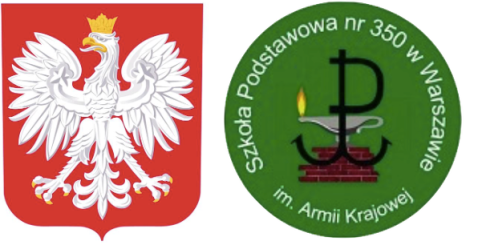 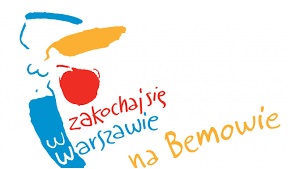                                                                                                     …A mnie przecież zdrój rzeźbił chyży…                                                                                                      wyhuśtała mnie chmur kołyska…                                                                                                           Fragment wiersza Z głową na karabinie -  K. K. BaczyńskiDZIELNICOWY KONKURS HISTORYCZNYPod honorowym patronatem
Urszuli Kierzkowskiej
Burmistrza Dzielnicy Bemowo
m.st. Warszawy             Fotobiografia Krzysztofa Kamila Baczyńskiego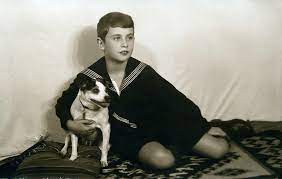  Krzysztof Kamil Baczyński, fot. J. Kepinska, Warszawa ok. 1933 r. (Muzeum Literatury/East News)Konkurs wpisuje się w obchody ustanowionego przez Sejm Rzeczypospolitej Polskiej Roku Krzysztofa Kamila Baczyńskieg               Regulamin konkursuOrganizator:Szkoła Podstawowa nr 350 im. Armii Krajowej w Warszawie, 
ul. Irzykowskiego 1a, tel. 22 664 61 93, mail: sp350@edu.um.warszawa.plCele konkursu:uczczenie 100. rocznicy urodzin K. K. Baczyńskiego, powstańca warszawskiego, poety pokolenia Kolumbów, wielkiego Polaka;rozwijanie zainteresowań i wiedzy historycznej o K. K. Baczyńskim; zachęcenie do swobodnego wyboru fragmentów poezji wybitnego twórcy;pielęgnowanie zainteresowania historią powstania warszawskiego;pogłębianie wiedzy historycznej przez poznawanie losów bohaterów historii Polski;kształtowanie postaw patriotycznych, kultywowanie tradycji szkoły;podjęcie współpracy z nauczycielami szkół bemowskich; wykorzystanie poznanych technologii komputerowych w celu przesłania zeskanowanej pracy (w sytuacji obostrzeń związanych z pandemią).Zasady konkursu: Konkurs skierowany jest do uczniów szkół podstawowych z klas IV-VIII. Zadaniem konkursowym jest zaprojektowanie plakatu w formacie A2 poświęconego K. K. Baczyńskiemu z wykorzystaniem zdjęć wykonanych 
w miejscach ważnych dla młodego poety i powstańca warszawskiego oraz opatrzenie ich komentarzem lub opisem wydarzenia. Uczniów klas VII-VIII zachęcamy do zamieszczenia odpowiednio dobranych fragmentów twórczości poety.Uwaga: załączamy do wykorzystania listę miejsc ważnych dla Bohatera plakatu.Termin ogłoszenia konkursu: 20 września 2021 r. Termin składania prac do 20 listopada 2021 r. Prosimy o składanie prac do  urny umieszczonej przy dyżurce - wejście do starszego budynku      SP 350.Prace można również dostarczyć pocztą na adres: Szkoła Podstawowa nr 350 im. Armii Krajowej, ul. Irzykowskiego 1 a, 01-317 Warszawa, z dopiskiem na kopercie „Konkurs – Fotobiografia Krzysztofa Kamila Baczyńskiego" lub pocztą elektroniczną w formacie png, jpg, pdf na adres: sp350@edu.um.warszawa.plKryteria oceny prac z podziałem na kategorie wiekowe IV-VI i VII-VIII:poprawność opisu zdjęcia pod względem historycznym;właściwy dobór fragmentów poezji K. K. Baczyńskiego wzbogacających pracę;oryginalność i estetyka wykonania pracy.Do pracy powinien być dołączony skan podpisanych dokumentów: karty zgłoszenia z następującym danymi: imię i nazwisko ucznia, numer telefonu rodzica/prawnego opiekuna ucznia, nazwa szkoły, do której uczeń/uczestnik konkursu uczęszcza, imię i nazwisko nauczyciela-opiekuna (załącznik 1), zgody na publikację pracy (załącznik 2) oraz oświadczenia (załącznik 3).Regulamin konkursu i wykaz ważnych miejsc zamieszczony jest na stronie internetowej SP 350 w Warszawie.Komisja przyzna nagrody za I, II, III miejsce w kategoriach wiekowych. 
Każdy uczestnik konkursu otrzyma dyplom uznania. Informacje o wynikach konkursu oraz terminie jego podsumowania i wręczenia nagród zostaną opublikowane na stronie internetowej szkoły w dniu 10.01.2022 r. oraz zostaną przesłane mailowo opiekunom laureatów.Organizatorzy zastrzegają sobie prawo wykorzystania prac konkursowych do zorganizowania wystawy poświęconej K. K. Baczyńskiemu. Przewidywane wręczenie nagród odbędzie się na uroczystej akademii 21 stycznia 2022 r.Nauczyciele odpowiedzialni: Joanna Rzępała, e-mail: JRzepala@eduwarszawa.plBogusława Zienkiewicz-SasinAnna Karos-Bakun, e-mail: AKaros@eduwarszawa.plEdyta Żaczek-Podawca, e-mail: EZaczek@eduwarszawa.plZałącznik 1 Karta zgłoszenia uczestnika Konkursu HistorycznegoImię i nazwisko uczestnika konkursu, wiek, klasa……………………………………………………………………………………Numer telefonu rodzica/prawnego opiekuna uczestnika konkursu ……………………………………………………………………………………Nazwa szkoły, do której dany uczeń uczęszcza /adres, telefon/ …………………………………………………………………………………………………………………………………………………………………………Imię i nazwisko nauczyciela-opiekuna …………………………………………………………………………………… Podpis rodzica lub opiekuna                                 Podpis uczestnika ……………………………………                    …….…………………………………Załącznik 2 Zgoda rodziców/prawnych opiekunów dziecka .......................................................................................... Imię i nazwisko dziecka, klasa ............................................................................................ Nazwa, numer i adres szkoły…………………………………………………………………………………………Podpis rodzica lub opiekuna                                 ……………………………………                    Załącznik 3 OŚWIADCZENIE Wyrażam zgodę na udział /imię i nazwisko uczestnika/ ………………………………………………………………………………………… w Dzielnicowym Konkursie Historycznym Fotobiografia Krzysztofa Kamila Baczyńskiego organizowanym przez Szkołę Podstawową nr 350 im. Armii Krajowej w Warszawie. Jednocześnie wyrażam zgodę na przetwarzanie danych osobowych na potrzeby konkursu oraz na bezpłatne wykorzystanie pracy i wizerunku w celach konkursowych..................................................................................(imię i nazwisko rodziców / prawnych opiekunów)   Data ..........................................